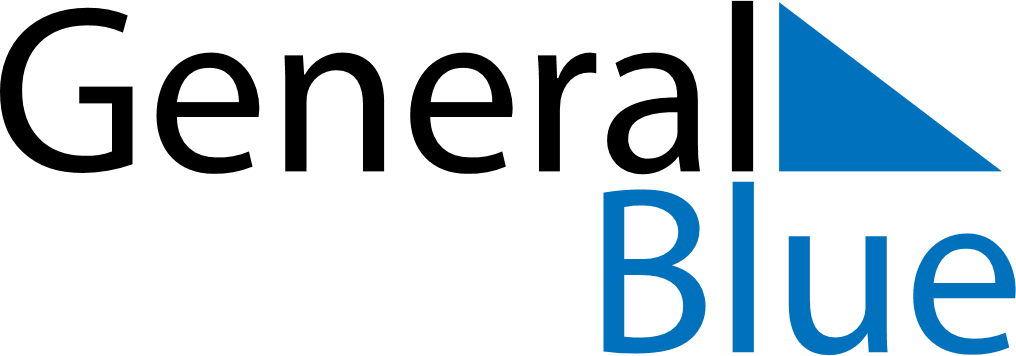 Spain 2019 HolidaysSpain 2019 HolidaysDATENAME OF HOLIDAYJanuary 1, 2019TuesdayNew Year’s DayJanuary 6, 2019SundayEpiphanyJanuary 7, 2019MondayEpiphany (substitute day)March 19, 2019TuesdaySaint JosephApril 18, 2019ThursdayMaundy ThursdayApril 19, 2019FridayGood FridayApril 21, 2019SundayEaster SundayMay 1, 2019WednesdayLabour DayMay 5, 2019SundayMother’s DayJune 9, 2019SundayPentecostJuly 25, 2019ThursdaySantiago ApostolAugust 15, 2019ThursdayAssumptionOctober 12, 2019SaturdayFiesta Nacional de EspañaNovember 1, 2019FridayAll Saints’ DayDecember 6, 2019FridayDía de la Constitución EspañolaDecember 8, 2019SundayImmaculate ConceptionDecember 9, 2019MondayImmaculate Conception (substitute day)December 25, 2019WednesdayChristmas Day